Projektas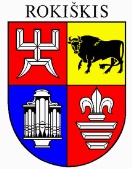 ROKIŠKIO RAJONO SAVIVALDYBĖS TARYBASPRENDIMASDĖL UAB „ROKIŠKIO VANDENYS“ PERSKAIČIUOTŲ GERIAMOJO VANDENS TIEKIMO IR NUOTEKŲ TVARKYMO BEI PAVIRŠINIŲ NUOTEKŲ TVARKYMO PASLAUGŲ BAZINIŲ KAINŲ NUSTATYMO2022 m. spalio 28 d. Nr. TS-RokiškisVadovaudamasi Lietuvos Respublikos vietos savivaldos įstatymo 6 straipsnio 30 punktu, 16 straipsnio 2 dalies 37 punktu, Lietuvos Respublikos geriamojo vandens tiekimo ir nuotekų tvarkymo įstatymo 10 straipsnio 7 ir 8 punktais, 34 straipsnio 10,11,12,13 dalimis, Geriamojo vandens tiekimo ir nuotekų tvarkymo bei paviršinių nuotekų tvarkymo paslaugų kainų nustatymo metodikos, patvirtintos Valstybinės energetikos reguliavimo tarnybos 2006 m. gruodžio 21 d. nutarimu Nr. O3-92 (2020 m. sausio 16d. nutarimo Nr. 03E-28 redakcija) „Dėl Geriamojo vandens tiekimo ir nuotekų tvarkymo bei paviršinių nuotekų tvarkymo paslaugų kainų nustatymo metodikos“, 30.3 papunkčiu ir atsižvelgdama į Valstybinės energetikos reguliavimo tarnybos 2022 m. rugsėjo 30 d. nutarimą Nr. O3E-1319 „Dėl UAB „Rokiškio vandenys“ perskaičiuotų geriamojo vandens tiekimo ir nuotekų tvarkymo bei paviršinių nuotekų tvarkymo paslaugų bazinių kainų derinimo“ ir atsižvelgdama į ,,Rokiškio vandenys“ 2022-10-11 raštą Nr. 71 „Dėl UAB Rokiškio vandenys perskaičiuotų geriamojo vandens tiekimo ir nuotekų tvarkymo paslaugų bazinių kainų nustatymo“, Rokiškio rajono savivaldybės taryba nusprendžia:1.Nustatyti UAB „Rokiškio vandenys“ perskaičiuotas geriamojo vandens tiekimo ir nuotekų tvarkymo bei paviršinių nuotekų tvarkymo paslaugų bazines kainas (be pridėtinės vertės mokesčio):1.1. perskaičiuotą geriamojo vandens tiekimo ir nuotekų tvarkymo paslaugų bazinę kainą vartotojams, perkantiems geriamojo vandens tiekimo ir nuotekų tvarkymo paslaugas bute, – 3,08 Eur/kub.m, iš šio skaičiaus:1.1.1. geriamojo vandens tiekimo – 1,13 Eur/kub. m;1.1.2.nuotekų tvarkymo – 1,95 Eur/ kub. m, iš šio skaičiaus:1.1.2.1. nuotekų surinkimo – 0,79 Eur/ kub. m;1.1.2.2. nuotekų valymo - 1,10 Eur/ kub. m;1.1.2.3. nuotekų dumblo tvarkymo – 0,06 Eur/ kub. m;1.2. perskaičiuotą geriamojo vandens tiekimo ir nuotekų tvarkymo paslaugų bazinę kainą vartotojams, perkantiems geriamojo vandens tiekimo ir nuotekų tvarkymo paslaugas individualių gyvenamųjų namų ar kitų patalpų, skirtų asmeninėms, šeimos ar namų reikmėms, įvaduose, – 3,04 Eur/m3, iš šio skaičiaus:1.2.1. geriamojo vandens tiekimo – 1,12 Eur/kub. m;1.2.2. nuotekų tvarkymo – 1,92 Eur/ kub. m, iš šio skaičiaus:1.2.2.1 nuotekų surinkimo – 0,78 Eur/ kub. m;1.2.2.2. nuotekų valymo – 1,09 Eur/ kub. m;1.2.2.3. nuotekų dumblo tvarkymo – 0,05 Eur/ kub. m;1.3. perskaičiuotą geriamojo vandens tiekimo ir nuotekų tvarkymo paslaugų bazinę kainą abonentams, perkantiems geriamojo vandens tiekimo ir nuotekų tvarkymo paslaugas buities ir komerciniams poreikiams bei perkantiems geriamąjį vandenį, skirtą karštam vandeniui ruošti ir tiekiamą abonentams, – 3,12 Eur/ kub. m, iš šio skaičiaus:1.3.1. geriamojo vandens tiekimo – 1,22 Eur/ kub. m;1.3.2. nuotekų tvarkymo-1,90 Eur/ kub. m, iš šio skaičiaus:1.3.2.1.nuotekų surinkimo – 0,77 Eur/ kub. m;1.3.2.2. nuotekų valymo – 1,08 Eur/ kub. m;1.3.2.3. nuotekų dumblo tvarkymo – 0,05 Eur/ kub. m;1.4. perskaičiuotą geriamojo vandens tiekimo ir nuotekų tvarkymo paslaugų bazinę kainą abonentams, perkantiems geriamąjį vandenį, skirtą patalpoms šildyti ir tiekimą vartotojams, ir vartotojų kategorijai, perkančiai paslaugas daugiabučių gyvenamųjų namų arba individualių gyvenamųjų namų bendrijų įvade, – 3,01 Eur/ kub.m, iš šio skaičiaus:1.4.1. geriamojo vandens tiekimo – 1,11 Eur/ kub. m;1.4.2. nuotekų tvarkymo – 1,90 Eur/ kub. m, iš šio skaičiaus: 1.4.2.1.nuotekų surinkimo – 0,77 Eur/ kub. m; 1.4.2.2.nuotekų valymo – 1,08 Eur/kub. m; 1.4.2.3. nuotekų dumblo tvarkymo – 0,05 Eur/ kub. m; 1.5. perskaičiuotą paviršinių nuotekų tvarkymo paslaugų bazinę kainą abonentams, perkantiems paviršinių nuotekų tvarkymo paslaugas, – 0,04 Eur/ kub. m.2. Nustatyti, kad šio Rokiškio rajono savivaldybės tarybos sprendimo 1 punktu nustatytos kainos įsigalioja nuo 2023 m. sausio 1 d. 3. Pripažinti netekusiu galios Rokiškio rajono savivaldybės tarybos 2021 m. spalio 29 d. sprendimą Nr. TS-202 „Dėl UAB „Rokiškio vandenys“ perskaičiuotų geriamojo vandens tiekimo ir nuotekų tvarkymo bei paviršinių nuotekų tvarkymo paslaugų bazinių kainų nustatymo“ nuo 2022 m. gruodžio 31 d.4. Sprendimą skelbti Teisės aktų registre ir savivaldybės interneto svetainėje www.rokiskis.lt. Savivaldybės meras				Ramūnas GodeliauskasAušra VingelienėRokiškio rajono savivaldybės tarybaiTEIKIAMO SPRENDIMO PROJEKTO „DĖL UAB „ROKIŠKIO VANDENYS“ PERSKAČIUOTŲ GERIAMOJO VANDENS TIEKIMO IR NUOTEKŲ TVARKYMO BEI PAVIRŠINIŲ NUOTEKŲ TVARKYMO PASLAUGŲ BAZINIŲ KAINŲ NUSTATYMO“ AIŠKINAMASIS RAŠTAS2022-10-17RokiškisSprendimo projekto tikslai ir uždaviniai. Šiuo sprendimo projektu siūlome Rokiškio rajono savivaldybės tarybai 2022 m. spalio 28 d. posėdyje svarstyti klausimą dėl UAB „Rokiškio vandenys“ perskaičiuotų geriamojo vandens tiekimo ir nuotekų tvarkymo bei paviršinių nuotekų tvarkymo paslaugų bazinių kainų nustatymo. Tikslas – nustatyti UAB „Rokiškio vandenys“ perskaičiuotas geriamojo vandens tiekimo ir nuotekų tvarkymo bei paviršinių nuotekų tvarkymo paslaugų bazines kainas 12 mėnesių laikotarpiui. Naujos kainos sudarytų sąlygas UAB „Rokiškio vandenys“ dirbti rentabiliai.Teisinio reguliavimo nuostatos. 	UAB „Rokiškio vandenys“ perskaičiuotų geriamojo vandens tiekimo ir nuotekų tvarkymo bei paviršinių nuotekų tvarkymo paslaugų bazinių kainų nustatymo projektas suderintas su Valstybine energetikos reguliavimo taryba (2022-09-30 nutarimas Nr. O3E-1319), Lietuvos Respublikos geriamojo vandens tiekimo ir nuotekų tvarkymo įstatymo 10 straipsnis, Geriamojo vandens tiekimo ir nuotekų tvarkymo bei paviršinių nuotekų tvarkymo paslaugų kainų nustatymo metodikos, patvirtintos Valstybinės kainų ir energetikos kontrolės komisijos 2006 m. gruodžio 21 d. nutarimu Nr. O3-92, 48 punktas bei Geriamojo vandens tiekėjų ir nuotekų tvarkytojų veiklos planų rengimo taisyklės, patvirtintos Lietuvos Respublikos aplinkos ministro 2015 m. sausio 8 d. įsakymu Nr. D1-11.Sprendimo projekto esmė. UAB „Rokiškio vandenys“ eksploatuoja daugumą Rokiškio mieste ir rajone esančių vandenviečių, vandentiekio ir nuotekų tinklus bei biologinius nuotekų valymo įrenginius ir teikia geriamojo vandens tiekimo ir nuotekų tvarkymo paslaugas Rokiškio rajono savivaldybės teritorijoje esančioms įmonėms, įstaigoms bei gyventojams,	Šiuo metu galiojančios vandens tiekimo ir nuotekų tvarkymo bei paviršinių nuotekų tvarkymo bazinės kainos pirmiems bazinių kainų galiojimo metams buvo suderintos 2021-09-23 Valstybinės energetikos reguliavimo tarybos nutarimu Nr. O3E-1178 bei taikomos nuo 2022-01-01. Vadovaujantis aukščiau nurodytais  norminiais dokumentais, šios kainos turi būti perskaičiuojamos kas 12 mėn. Detalesnė informacija pateikta UAB „Rokiškio vandenys“ aiškinamajame rašte (priedas).Kainų pokyčio palyginimo lentelė	Laukiami rezultatai. Bus laikomasi teisės aktuose nustatytų reikalavimų geriamojo vandens tiekimui ir nuotekų tvarkymui. UAB „Rokiškio vandenys“ bus sudarytos sąlygos dirbti rentabiliai.	Finansavimo šaltiniai ir lėšų poreikis. Sprendimo įgyvendinimui savivaldybės biudžeto lėšų neprireiks.Suderinamumas su Lietuvos Respublikos galiojančiais teisės norminiais aktais.Projektas parengtas vadovaujantis norminiais dokumentais, reglamentuojančiais geriamojo vandens tiekimą ir nuotekų tvarkymą ir neprieštarauja galiojantiems teisės aktams.Antikorupcinis vertinimas. Teisės akte nenumatoma reguliuoti visuomeninių santykių, susijusių su LR korupcijos prevencijos įstatymo 8 str. 1 d. numatytais veiksniais, todėl teisės aktas nevertintinas antikorupciniu požiūriu.Statybos ir infrastruktūros plėtros skyriaus vedėja			Aušra Vingelienė        	RodiklisŠiuo metu galiojanti kaina Eur/kub. mSiūloma kaina nuo 2023-01-01 Eur/kub. mPokytis proc.1.1. Perskaičiuota geriamojo vandens tiekimo ir nuotekų tvarkymo paslaugų bazinė kaina vartotojams, perkantiems geriamojo vandens tiekimo ir nuotekų tvarkymo paslaugas bute2,313,0833,331.2. Perskaičiuota geriamojo vandens tiekimo ir nuotekų tvarkymo paslaugų bazinė kaina vartotojams, perkantiems geriamojo vandens tiekimo ir nuotekų tvarkymo paslaugas individualių gyvenamųjų namų ar kitų patalpų, skirtų asmeninėms, šeimos ar namų reikmėms, įvaduose2,273,0433,921.3. Perskaičiuota geriamojo vandens tiekimo ir nuotekų tvarkymo paslaugų bazinė kaina abonentams, perkantiems geriamojo vandens tiekimo ir nuotekų tvarkymo paslaugas buities ir komerciniams poreikiams bei perkantiems geriamąjį vandenį, skirtą karštam vandeniui ruošti ir tiekiamą abonentams2,353,1232,771.4. Perskaičiuota geriamojo vandens tiekimo ir nuotekų tvarkymo paslaugų bazinė kaina abonentams, perkantiems geriamąjį vandenį, skirtą patalpoms šildyti ir tiekiamą vartotojams ir abonentams bei geriamąjį vandenį, skirtą karštam vandeniui ruošti ir tiekiamą vartotojams, ir vartotojų kategorijai, perkančiai paslaugas daugiabučių namo arba individualių gyvenamųjų namų bendrijų įvade2,243,0134,381.5. Perskaičiuotą paviršinių nuotekų tvarkymo paslaugų bazinę kainą abonentams, perkantiems paviršinių nuotekų tvarkymo paslaugas 0,030,0433,33